April 14, 2023Via Certified MailPAUL I RHOADSACHIEVE ENERGY SOLUTIONS LLC4550 LENA DRIVE STE 201MECHANICSBURG PA 17055					RE:	Continuous Bond 						Achieve Energy Solutions LLC               A-2012-2308026Dear Mr. Rhoads:	Please find under cover of this letter the financial instrument filed with the Commission on behalf of Achieve Energy Solutions LLC because it is not acceptable.  The Commission requires a supplier to file an original bond, letter of credit, continuation certificate, amendment, or other financial instrument as part of a supplier’s licensing requirements under Section 2809(c) of the Pennsylvania Public Utility Code.  The enclosed financial instrument does not have a "wet ink" original signature for the Principal company Please file the originally signed and sealed security instrument with my office within 20 days of the date of this letter, preferably by overnight delivery.Sincerely,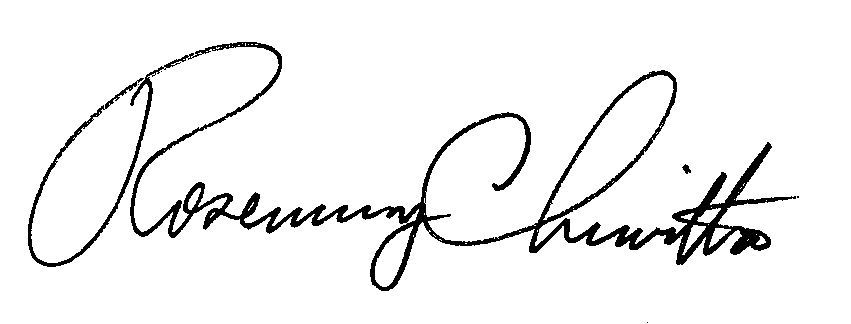 Rosemary ChiavettaSecretary of the CommissionRC:jbs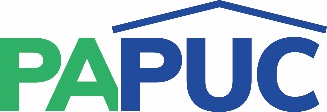                      COMMONWEALTH OF PENNSYLVANIAPENNSYLVANIA PUBLIC UTILITY COMMISSIONCOMMONWEALTH KEYSTONE BUILDING400 NORTH STREETHARRISBURG, PENNSYLVANIA 17120IN REPLY PLEASE REFER TO OUR FILE